COMMON CELL TYPES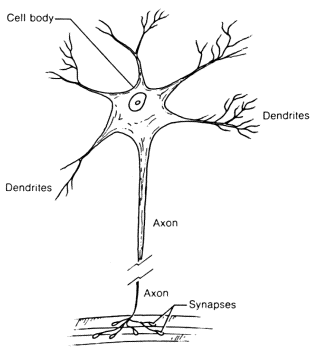 Nerve CellsEpithelial Cells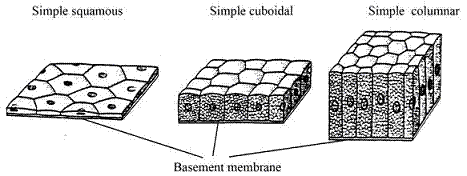 Muscle Cells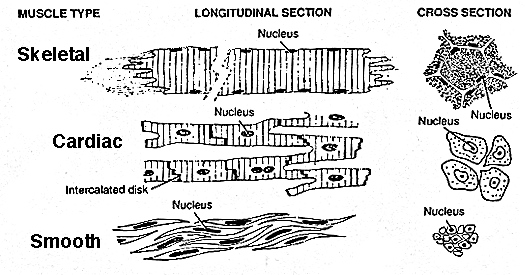 Blood Cells (type of connective)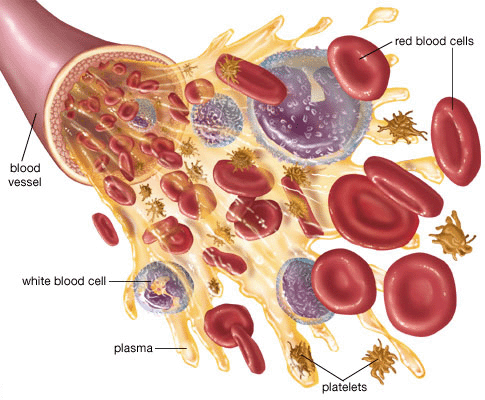 